Об утверждении Реестра муниципальной собственности Ейскоукрепленского сельского поселения Щербиновского района на 1 января 2024 годаВ соответствии с решением Совета Ейскоукрепленского сельского поселения Щербиновского района от 25 ноября 2015 года № 1 «Об утверждении Положения о порядке управления и распоряжения объектами муниципальной собственности Ейскоукрепленского сельского поселения Щербиновского района» (с изменениями от 19 июля 2018 года № 3, 25 июня 2020 года № 6, 16 октября 2020 года № 1)  п о с т а н о в л я ю:1. Утвердить Реестр муниципальной собственности Ейскоукрепленского сельского поселения Щербиновского района на 1 января 2024 года, согласно приложению.2. Разместить настоящее постановление на официальном сайте администрации Ейскоукрепленского сельского поселения Щербиновского района.3. Контроль за выполнением настоящего постановления оставляю за собой.4. Постановление вступает в силу со дня его подписания и распространяется на правоотношения, возникшие с 1 января 2024 года.ГлаваЕйскоукрепленского сельского поселения Щербиновского района                                                                       С.П. РассоловаПРИЛОЖЕНИЕУТВЕРЖДЕН постановлением администрацииЕйскоукрепленского сельского поселения Щербиновского районаот 12.02.2024 г. № 12РЕЕСТРмуниципального имущества Ейскоукрепленского сельского поселения Щербиновского района на 1 января 2024 годаРаздел 1Сведения о муниципальном недвижимом имуществеРаздел 2Сведения о муниципальном движимом имуществеРаздел 3сведения о муниципальном унитарном предприятии, муниципальных учреждениях, хозяйственных обществах,товариществах, акции, доли (вклады) в уставном (складочном) капитале которых принадлежатмуниципальным образованиям, иных органов, в которых Ейскоукрепленское сельское поселениеЩербиновского района является учредителем (участником)ГлаваЕйскоукрепленского сельского поселения Щербиновского района                                                                                                                                                 С.П. Рассолова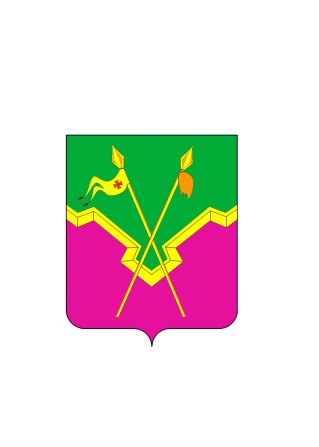 АДМИНИСТРАЦИЯ ЕЙСКОУКРЕПЛЕНСКОГО СЕЛЬСКОГО ПОСЕЛЕНИЯ ЩЕРБИНОВСКОГО РАЙОНАПОСТАНОВЛЕНИЕАДМИНИСТРАЦИЯ ЕЙСКОУКРЕПЛЕНСКОГО СЕЛЬСКОГО ПОСЕЛЕНИЯ ЩЕРБИНОВСКОГО РАЙОНАПОСТАНОВЛЕНИЕот 12.02.2024                                                 № 12село Ейское Укреплениесело Ейское Укрепление№п/пНаименованиенедвижимогоимуществаАдрес (местоположение) недвижимогоимуществаКадастровый номермуниципальногонедвижимого имуществаПлощадь,Протяжённость и (или)иные параметры,характеризующиефизическиесвойстваобъектанедвижимогоимуществаСведения о балансовойстоимостинедвижимогоимуществаи начисленной амортизации(износе)Сведения о кадастровой стоимости недвижимого имущества(руб.)Даты возникновения и прекращения права муниципальной собственности на недвижимое имуществоРеквизиты документов - оснований возникновения (прекращения) права муниципальной собственности на недвижимое имуществоСведения о правообладателе муниципального недвижимого имуществаСведения об установленных в отношении муниципального недвижимого имущества ограничениях (обременениях) с указанием основания и даты их возникновения и прекращения12345678910111Часть административного здания, нежилые помещения № 4,5,6,7 в литере А на 1 этажеРоссия, Краснодарский край, Щерби-новский район, село Ейское Укрепление, улица Суворова, 1223:36:0402004:66881,5 кв.м.1,001011182,7201.06.2022Собственность, Выписка ЕГРН от 09.01.2024Ейскоукрепленское сельское поселение Щербиновского района2Часть административного здания, нежилое помещение № 10 в литере А на 1 этажеРоссия, Краснодарский край, Щербиновский район, село Ейское Укрепление, улица Суворова, 1223:36:0402004:66911,4 кв.м.1,00141441,5101.06.2022Собственность, Выписка ЕГРН от 09.01.2024Ейскоукрепленское сельское поселение Щербиновского района3Здание сельского Дома культурыРоссия, Краснодарский край, Щербиновский район, село Ейское Укрепление, улица Советов,223:36:0402003:2731204,8 кв.м.2300712,6617398057,1821.12.2010Собственность, Свидетельство о государственной регистрации права от 03.10.2012                          23-АК                     № 927141Выписка ЕГРН от 09.01.2024Ейскоукрепленское сельское поселение Щербиновского районаОперативное управление МКУК «Ейскоукрепленский сельский Дом культуры»Свидетельство о государственной регистрации права от 29.12.2014               23-АН                     № 3639264Земельный участок для обслуживания сельского Дома культурыРоссия, Краснодарский край, Щербиновский район, село Ейское Укрепление, улица Советов,223:36:0402003:2525905 кв.м282436,15282436,1504.10.2012Постоянное (бессрочное) пользование, Свидетельство о государственной регистрации права от 04.10.2012 23 – АК № 927142Выписка из ЕГРН от 09.01.2024Ейскоукрепленское сельское поселение Щербиновского районаПостоянное (бессрочное) пользование МКУК « Ейскоукрепленский сельский Дом культуры»Постановление администрации Ейскоукрепленского сельского поселения Щербиновского района от 21.11.2016 № 1155Здание сельской библиотекиРоссия, Краснодарский край, Щербиновский район, село Ейское Укрепление, улица Ленина,7023:36:0402002:558168,7 кв. м.138348,002046240,3707.07.2011Собственность, Свидетельство о государственной регистрации права от 07.07.2011                        23-АИ                     № 602987Выписка ЕГРН от 09.01.2024Ейскоукрепленское сельское поселение Щербиновского районаОперативное управление МКУК «Ейскоукрепленская сельская библиотека»Свидетельство о государственной регистрации права от 26.12.2014               23-АН                     № 3638076Земельный участок для обслуживания административного здания культурыРоссия, Краснодарский край, Щербиновский район, село Ейское Укрепление, улица Ленина,7023:36:0402002:211905 кв.м56318,1556318,1504.10.2012Постоянное (бессрочное) пользование, Свидетельство о государственной регистрации права от 04.10.2012 23 – АК № 927143Выписка из ЕГРН от 09.01.2024Ейскоукрепленское сельское поселение Щербиновского районаПостоянное (бессрочное) пользование МКУК « Ейскоукрепленская сельская библиотека»Постановление администрации Ейскоукрепленского сельского поселения Щербиновского района от 21.11.2016 № 1167Братская могила советских воиновКладбище села Ейское Укрепление относительно ориентира Россия, Крас-нодарский край, Щербиновский район, село Ейское Укрепление в северной части кадастрового квартала 23:36:0402003: 4352,25 кв.м1,0023.11.2020Распоряжение администрации от 23.11.2020 № 69-рЕйскоукрепленское сельское поселение Щербиновского района8Памятный комплекс о пребывании А.В.Суворова в селе Ейское Ук-реплениеРоссия, Краснодарский край, Щербиновский район, село Ейское Укрепление, улица Суворова, 14, Парк культуры и отдыха имени 40-летия Победы1120449,9323.11.2020Распоряжение администрации от 23.11.2020 № 69-рЕйскоукрепленское сельское поселение Щербиновского района9Братская могила погибших за власть Советов в годы гражданской и Великой Отечест-венной войны 1941-1945 годовРоссия, Краснодарский край, Щербиновский район, село Ейское Укрепление, кв-л юго-восточной части кадастрового квартала 23:36:0402003:246 23:36:0402003:4262,3 кв.м.1,001402,9028.11.2014Собственность, Свидетельство  о государственной регистрации права от28.11.2014                         23-АН                     № 362246Выписка ЕГРН от 09.01.2024Ейскоукрепленское сельское поселение Щербиновского района10Земельный участок для эксплуатации и обслуживания Братской могилы погибших за власть Советов в годы гражданской и Великой Отечественной войны 1941-1945 годов Установлено относительно ориентира Краснодарский край, Щербиновский район, село Ейское Укрепление, в юго-восточной части кадастрового квартала 23:36:0402003, расположенного в границах участка23:36:0402003:533239 кв.м.3398,583398,5809.12.2014Собственность, Свидетельство  о государственной регистрации права от28.11.2014     23-АН                     № 362267Выписка ЕГРН  от 09.01.2024Ейскоукрепленское сельское поселение Щербиновского района11Нежилые помещенияс Россия, Краснодарский край, Щербиновский район, село Ейское Укрепление, с.Ейское Укрепление, ул.Советов, 1,  нежилые помещения 1,3,4,5,6,723:36:0402002:660124,7 кв.м.1160367,171173520,5326.05.2017Собственность, Выписка ЕГРН   от 09.01.2024Ейскоукрепленское сельское поселение Щербиновского районаРешение Совета Ейскоукрепленского сельского поселения Щербиновского района от 12.11.2020 года № 7.Постановление администрации Ейскоукрепленского сельского поселения Щербиновского района от 21.12.2020 № 9312Земельный участок под объекты бытового обслуживанияРоссия, Краснодарский край, Щербиновский район, село Ейское Укрепление, с.Ейское Укрепление, ул.Советов, 1 23:36:0402002:658611 кв.м.76362,7876362,7821.12.2016Собственность, Выписка ЕГРН  от 09.01.2024Ейскоукрепленское сельское поселение Щербиновского районаДоговор аренды от 04.02.2023 № 113Памятная стела на въезде в село Ейское УкреплениеРоссия, Краснодарский край, Щербиновский район, село Ейское Укрепление 1,0023.11.2020Распоряжение администрации от 23.11.2020 № 69-рЕйскоукрепленское сельское поселение Щербиновского района14ТуалетРоссия, Краснодарский край, Щербиновский район, село Ейское Укрепление, ул.Советов, 218 кв.м.1,0086 081,9431.12.2012Ейскоукрепленское сельское поселение Щербиновского района15Водопроводная сетьРоссия, Краснодарский край, Щербиновский район, село Ейское Укрепление, улица Садовая23:36:0000000:4162000 м.1,00649476,8524.02.2015Собственность, Свидетельство  о государственной регистрации права от 24.02.2015 23-АН  № 316124Выписка ЕГРН   от 21.02.2024Ейскоукрепленское сельское поселение Щербиновского районаДоговор аренды водопроводного и канализационного комплексов № 4/2012 от 17 августа 2012 года передан в аренду МООО» Щербиновский коммунальщик».16Водопроводная сетьРоссия, Краснодарский край, Щербиновский район, село Ейское Укрепление, улица Советов23:36:0000000:4171260 м.1,00409170,4224.02.2015Собственность, Свидетельство  о государственной регистрации права от 24.02.2015         23-АН                     № 316126Выписка ЕГРН   от 21.02.2024Ейскоукрепленское сельское поселение Щербиновского районаДоговор аренды водопроводного и канализационного комплексов № 4/2012 от 17 августа 2012 года передан в аренду МООО» Щербиновский коммунальщик».17Водопроводная сетьРоссия, Краснодарский край, Щербиновский район, село Ейское Укрепление, улица Степана Разина23:36:0000000:418800 м.1,00259790,7524.02.2015Собственность, Свидетельство  о государственной регистрации права от 24.02.2015         23-АН                     № 316131Выписка ЕГРН   от 21.02.2024Ейскоукрепленское сельское поселение Щербиновского районаДоговор аренды водопроводного и канализационного комплексов № 4/2012 от 17 августа 2012 года передан в аренду МООО» Щербиновский коммунальщик».18Водопроводная сетьРоссия, Краснодарский край, Щербиновский район, село Ейское Укреп-ление, улица Суворова23:36:0000000:419980 м.1,00318243,6624.02.2015Собственность, Свидетельство  о государственной регистрации права от 24.02.2015         23-АН                     № 316121Выписка ЕГРН   от 21.02.2024Ейскоукрепленское сельское поселение Щербиновского районаДоговор аренды водопроводного и канализационного комплексов № 4/2012 от 17 августа 2012 года передан в аренду МООО» Щербиновский коммунальщик».19Водопроводная сетьРоссия, Краснодарский край, Щербиновский район, село Ейское Укреп-ление, улица Чкалова23:36:0000000:420950 м.1,00308501,5124.02.2015Собственность, Свидетельство  о государственной регистрации права от 24.02.2015         23-АН                     № 316122Выписка ЕГРН   от 21.02.2024Ейскоукрепленское сельское поселение Щербиновского районаДоговор аренды водопроводного и канализационного комплексов № 4/2012 от 17 августа 2012 года передан в аренду МООО» Щербиновский коммунальщик».20Водопроводная сетьРоссия, Краснодарский край, Щербиновский район, село Ейское Укреп-ление, улица                     3-й Интерна-ционал23:36:0000000:4211200 м.1,00389686,1208.04.2015Собственность, Свидетельство  о государственной регистрации права от 08.04.2015         23-АН                     № 155854Выписка ЕГРН   от 21.02.2024Ейскоукрепленское сельское поселение Щербиновского районаДоговор аренды водопроводного и канализационного комплексов № 4/2012 от 17 августа 2012 года передан в аренду МООО» Щербиновский коммунальщик».21Водопроводная сетьРоссия, Краснодарский край, Щербиновский район, село Ейское Укреп-ление, улица Гайдукова23:36:0000000:422940 м.1,00305254,1224.02.2015Собственность, Свидетельство  о государственной регистрации права от 24.02.2015         23-АН                     № 316123Выписка ЕГРН   от 21.02.2024Ейскоукрепленское сельское поселение Щербиновского районаДоговор аренды водопроводного и канализационного комплексов № 4/2012 от 17 августа 2012 года передан в аренду МООО» Щербиновский коммунальщик».22Водопроводная сетьРоссия, Краснодарский край, Щербиновский район, село Ейское Укреп-ление, улица Делегатская23:36:0000000:423280 м.1,0090926,7625.02.2015Собственность, Свидетельство  о государственной регистрации права от 25.02.2015         23-АН                     № 316127Выписка ЕГРН   от 21.02.2024Ейскоукрепленское сельское поселение Щербиновского районаДоговор аренды водопроводного и канализационного комплексов № 4/2012 от 17 августа 2012 года передан в аренду МООО» Щербиновский коммунальщик».23Система водоснабженияРоссия, Краснодарский край, Щербиновский район, село Ейское Укреп-ление, улица Делегатская605 м.1,00460947,70Ейскоукрепленское сельское поселение Щербиновского района24Водопроводная сетьРоссия, Краснодарский край, Щербиновский район, село Ейское Укрепление, улица Кирова23:36:0000000:4241200 м.1,00389686,1225.02.2015Собственность, Свидетельство  о государственной регистрации права от 25.02.2015         23-АН                     № 316128Выписка ЕГРН   от 21.02.2024Ейскоукрепленское сельское поселение Щербиновского районаДоговор аренды водопроводного и канализационного комплексов № 4/2012 от 17 августа 2012 года передан в аренду МООО» Щербиновский коммунальщик».25Водопроводная сетьРоссия, Краснодарский край, Щербиновский район, село Ейское Укрепление, улица Ленина23:36:0000000:4254800 м.1,001565417,0325.02.2015Собственность, Свидетельство  о государственной регистрации права от 25.02.2015         23-АН                     № 316130Выписка ЕГРН   от 21.02.2024Ейскоукрепленское сельское поселение Щербиновского районаДоговор аренды водопроводного и канализационного комплексов № 4/2012 от 17 августа 2012 года передан в аренду МООО» Щербиновский коммунальщик».26Водопроводная сетьРоссия, Краснодарский край, Щербиновский район, село Ейское Укреп-ление, улица  2-я Пятилетка23:36:0000000:4261400 м.1,00454633,808.04.2015Собственность, Свидетельство  о государственной регистрации права от 08.04.2015        23-АН                     № 155855Выписка ЕГРН   от 21.02.2024Ейскоукрепленское сельское поселение Щербиновского районаДоговор аренды водопроводного и канализационного комплексов № 4/2012 от 17 августа 2012 года передан в аренду МООО» Щербиновский коммунальщик».27Водопроводная сетьРоссия, Краснодарский край, Щербиновский район, село Ейское Укреп-ление, улица Калинина23:36:0000000:4271000 м.1,00324738,4324.02.2015Собственность, Свидетельство  о государственной регистрации права от 24.02.2015         23-АН                     № 316125Выписка ЕГРН   от 21.02.2024Ейскоукрепленское сельское поселение Щербиновского районаДоговор аренды водопроводного и канализационного комплексов № 4/2012 от 17 августа 2012 года передан в аренду МООО» Щербиновский коммунальщик».28Водопроводная сетьРоссия, Краснодарский край, Щербиновский район, село Ейское Укреп-ление, улица Первомайская23:36:0000000:428550 м.1,00178606,1425.02.2015Собственность, Свидетельство  о государственной регистрации права от 25.02.2015         23-АН                     № 316129Выписка ЕГРН   от 21.02.2024Ейскоукрепленское сельское поселение Щербиновского районаДоговор аренды водопроводного и канализационного комплексов № 4/2012 от 17 августа 2012 года передан в аренду МООО» Щербиновский коммунальщик».29Водопроводная сетьРоссия, Краснодарский край, Щербиновский район, село Ейское Укреп-ление, улица Лиманная700 м.1,00Ейскоукрепленское сельское поселение Щербиновского районаДоговор аренды водопроводного и канализационного комплексов № 4/2012 от 17 августа 2012 года передан в аренду МООО» Щербиновский коммунальщик».30Водопроводная сетьРоссия, Краснодарский край, Щербиновский район, село Ейское Укреп-ление, переулок Пугачевский150 м.1,00Ейскоукрепленское сельское поселение Щербиновского районаДоговор аренды водопроводного и канализационного комплексов № 4/2012 от 17 августа 2012 года передан в аренду МООО» Щербиновский коммунальщик».31Дорога общего пользования с частичным асфальтовым и гравийным покрытиемРоссия, Краснодарский край, Щербиновский район, село Ейское Укрепление, улица Ленина2702 м.1,0015.09.2010Распоряжению администрации от 15.09.2010 № 52-рЕйскоукрепленское сельское поселение Щербиновского района32Дорога общего пользования с асфальтовым покрытиемРоссия, Краснодарский край, Щербиновский район, село Ейское Укреп-ление, улица Лиманная640 м.1,0015.09.2010Распоряжение администрации от 15.09.2010 № 52-рЕйскоукрепленское сельское поселение Щербиновского района33Дорога общего пользования с частичным асфальтовым покрытиемРоссия, Краснодарский край, Щербиновский район, село Ейское Укреп-ление, улица Садовая2020 м.1,0015.09.2010Распоряжение администрации от 15.09.2010 № 52-рЕйскоукрепленское сельское поселение Щербиновского района34Дорога общего пользования с асфальтовым покрытиемРоссия, Краснодарский край, Щербиновский район, село Ейское Укреп-ление, улица  2-я Пятилетка1316 м.1,0015.09.2010Распоряжение администрации от 15.09.2010 № 52-рЕйскоукрепленское сельское поселение Щербиновского района35Дорога общего пользования с частичным асфальтовым и гравийным покрытиемРоссия, Краснодарский край, Щербиновский район, село Ейское Укрепление, улица Советов1386 м.1,0015.09.2010Распоряжение администрации от 15.09.2010 № 52-рЕйскоукрепленское сельское поселение Щербиновского района36Дорога общего пользования с частичным асфальтовым и гравийным покрытиемРоссия, Краснодарский край, Щербиновский район, село Ейское Укрепление, улица Чкалова850 м.1,0015.09.2010Распоряжение администрации от 15.09.2010 № 52-рЕйскоукрепленское сельское поселение Щербиновского района37Дорога общего пользования с частичным асфальтовым и гравийным покрытиемРоссия, Краснодарский край, Щербиновский район, село Ейское Укрепление, улица Суворова1260 м.1,0015.09.2010Распоряжение администрации от 15.09.2010 № 52-рЕйскоукрепленское сельское поселение Щербиновского района38Дорога общего пользования с частичным асфальтовым и гравийным покрытиемРоссия, Краснодарский край, Щербиновский район, село Ейское Укрепление, улица Гайдукова1200 м.1,0015.09.2010Распоряжение администрации от 15.09.2010 № 52-рЕйскоукрепленское сельское поселение Щербиновского района39Дорога общего пользования с гравийным покрытиемРоссия, Краснодарский край, Щербиновский район, село Ейское Укрепление, улица Кирова804 м.1,0015.09.2010Распоряжение администрации от 15.09.2010 № 52-рЕйскоукрепленское сельское поселение Щербиновского района40Дорога общего пользования с гравийным покрытиемРоссия, Краснодарский край, Щербиновский район, село Ейское Укрепление, улица Калинина1100 м.1,0015.09.2010Распоряжение администрации от 15.09.2010 № 52-рЕйскоукрепленское сельское поселение Щербиновского района41Дорога общего пользования с гравийным покрытиемРоссия, Краснодарский край, Щербиновский район, село Ейское Укрепление, улица Степана Разина702 м.1,0015.09.2010Распоряжение администрации от 15.09.2010 № 52-рЕйскоукрепленское сельское поселение Щербиновского района42Дорога общего пользования с частичным асфальтовым и гравийным покрытиемРоссия, Краснодарский край, Щербиновский район, село Ейское Укрепление, улица Первомайская709 м.1,0015.09.2010Распоряжение администрации от 15.09.2010 № 52-рЕйскоукрепленское сельское поселение Щербиновского района43Дорога общего пользования с асфальтовым покрытиемРоссия, Краснодарский край, Щербиновский район, село Ейское Укрепление, улица 3-й Интернационал900 м.1,0015.09.2010Распоряжение администрации от 15.09.2010 № 52-рЕйскоукрепленское сельское поселение Щербиновского района44Дорога общего пользования с асфальтовым покрытиемРоссия, Краснодарский край, Щербиновский район, село Ейское Укрепление, улица Делегатская1100 м.1,0015.09.2010Распоряжение администрации от 15.09.2010 № 52-рЕйскоукрепленское сельское поселение Щербиновского района45Дорога общего пользования с частичным асфальтовым покрытиемРоссия, Краснодарский край, Щербиновский район, село Ейское Укрепление, переулок Красноармейский850 м.1,0015.09.2010Распоряжение администрации от 15.09.2010 № 52-рЕйскоукрепленское сельское поселение Щербиновского района46Дорога общего пользования с грунтовым покрытиемРоссия, Краснодарский край, Щербиновский район, село Ейское Укрепление, переулок Кооперативный550 м.1,0015.09.2010Распоряжение администрации от 15.09.2010 № 52-рЕйскоукрепленское сельское поселение Щербиновского района47Дорога общего пользования с грунтовым покрытиемРоссия, Краснодарский край, Щербиновский район, село Ейское Укрепление, переулок Шевченко558 м.1,0015.09.2010Распоряжение администрации от 15.09.2010 № 52-рЕйскоукрепленское сельское поселение Щербиновского района48Дорога общего пользования с частичным асфальтовым покрытиемРоссия, Краснодарский край, Щербиновский район, село Ейское Укрепление, переулок Пугачевский800 м.1,0015.09.2010Распоряжение администрации от 15.09.2010 № 52-рЕйскоукрепленское сельское поселение Щербиновского района49Электролинии уличного освещения низкого напряжения 220 ВРоссия, Краснодарский край, Щербиновский район, село Ейское Укреп-ление улица Степана Разина688 м.1,0014.08.2013Технический паспорт линии уличного освещения с.Ейское Укреплениеот 14.08.2013                       № 14484Ейскоукрепленское сельское поселение Щербиновского района50Электролинии уличного освещения низкого напряжения 220 ВРоссия, Краснодарский край, Щербиновский район, село Ейское Укреп-ление пер. Пугачевский112 м.1,0014.08.2013Технический паспорт линии уличного освещения с.Ейское Укреплениеот 14.08.2013                       № 14484Ейскоукрепленское сельское поселение Щербиновского района51Электролинии уличного освещения низкого напряжения 220 ВРоссия, Краснодарский край, Щербиновский район, село Ейское Укреп-ление улица Ленина2460,7 м.1,0014.08.2013Технический паспорт линии уличного освещения с.Ейское Укреплениеот 14.08.2013                       № 14484Ейскоукрепленское сельское поселение Щербиновского района52Электролинии уличного освещения низкого напряжения 220 ВРоссия, Краснодарский край, Щербиновский район, село Ейское Укреп-ление улица Садовая1603,5 м.1,0014.08.2013Технический паспорт линии уличного освещения с.Ейское Укреплениеот 14.08.2013                       № 14484Ейскоукрепленское сельское поселение Щербиновского района53Электролинии уличного освещения низкого напряжения 220 ВРоссия, Краснодарский край, Щербиновский район, село Ейское Укреп-ление улица Делегатская913,8 м.1,0014.08.2013Технический паспорт линии уличного освещения с.Ейское Укреплениеот 14.08.2013                       № 14484Ейскоукрепленское сельское поселение Щербиновского района54Электролинии уличного освещения низкого напряжения 220 ВРоссия, Краснодарский край, Щербиновский район, село Ейское Укреп-ление пер. Кооператив-ный45 м.1,0014.08.2013Технический паспорт линии уличного освещения с.Ейское Укреплениеот 14.08.2013                       № 14484Ейскоукрепленское сельское поселение Щербиновского района55Электролинии уличного освещения низкого напряжения 220 ВРоссия, Краснодарский край, Щербиновский район, село Ейское Укреп-ление улица Суворова260 м.1,0014.08.2013Технический паспорт линии уличного освещения с.Ейское Укреплениеот 14.08.2013                       № 14484Ейскоукрепленское сельское поселение Щербиновского района56Электролинии уличного освещения низкого напряжения 220 ВРоссия, Краснодарский край, Щербиновский район, село Ейское Укреп-ление улица Советов141,3 м.1,0014.08.2013Технический паспорт линии уличного освещения с.Ейское Укреплениеот 14.08.2013                       № 14484Ейскоукрепленское сельское поселение Щербиновского района57Электролинии уличного освещения низкого напряжения 220 ВРоссия, Краснодарский край, Щербиновский район, село Ейское Укреп-ление улица   2-я Пятилетка139 м.1,0014.08.2013Технический паспорт линии уличного освещения с.Ейское Укреплениеот 14.08.2013                       № 14484Ейскоукрепленское сельское поселение Щербиновского района58Подъезд к кладбищу традиционного захоронения от ул.ЧкаловаРоссия, Краснодарский край, Щербиновский район, село Ейское Укреп-ление от ул.Чкалова до кладбища традиционного захоронения329 м.1,0003.07.2017Технический паспорт подъезда к кладбищу традиционного захоронения от ул.Чкалова с.Ейское Укреплениеот 03.07.2017                       № 14937Ейскоукрепленское сельское поселение Щербиновского района59Подземный газопровод в/д Россия, Краснодарский край, Щербиновский район, село Ейское Укрепление, подземный газопровод в/д612,7 м.1,0016.11.2020Распоряжение администрации от 16.11.2020 № 66-рЕйскоукрепленское сельское поселение Щербиновского района60Тротуар    по улице Советов от улицы               2-я Пяти-летка до улицы Лиманной Россия, Краснодарский край, Щербиновский район, село Ейское Укрепление, улица Советов1251,55 м1,0015.09.2010Распоряжение администрации от 15.09.2010 № 52-рЕйскоукрепленское сельское поселение Щербиновского района61Тротуар    по улице Ленина от дома № 2 до до улицы ДелегатскаяРоссия, Краснодарский край, Щербиновский район, село Ейское Укрепление, улица Ленина первый квартал657 м1,0015.09.2010Распоряжение администрации от 15.09.2010 № 52-рЕйскоукрепленское сельское поселение Щербиновского районаРеестровый номерНаименование движимого имуществаСведения о балансовой стоимости движимого имуществаСведения о начисленной амортизации % (износе)Даты возникновения и прекращения права муниципальной собственности на движимое имуществоРеквизиты документов-оснований возникновения (прекращения) права муниципальной собственности на движимое имуществоСведения о правообладателе муниципального движимого имуществаСведения об установленных в отношении муниципального движимого имущества органиче-ниях (обременениях) с указанием основания и даты их возникновения и прекращенияОбъект учета отнесен к категории особо ценного движимого имущества или приобретен за счет средств, выделенных собственником на приобретение такого имущества (да/нет)Инвентарный номер движимого имуществаГод выпуска движимого имуществаНаименование акционерного общества-эмитента, его в основном государственном регистрационном номереКоличество акций, выпущенных акционерным обществом (с указаннием количества привилегировонных акций), и размере доли в установленном капитале, принадлежащей муниципальному образованию, в процентахНоминальная стоимость акций1234567891011121314123456789101112131462Автомобиль LADA VESTA GFL110618763,00502018Администрация Ейскоукрепленского сельского поселения Щербиновского района201863Автомобиль ВАЗ 21074162000,001002008Администрация Ейскоукрепленского сельского поселения Щербиновского района200864самоходная машина трактор «Беларус» - 82.1560000,001002009Администрация Ейскоукрепленского сельского поселения Щербиновского района200965прицеп тракторный 2 ПТС – 4,5200000,001002009Администрация Ейскоукрепленского сельского поселения Щербиновского района200966плуг ПЛН 3 – 35П90870,001002009Администрация Ейскоукрепленского сельского поселения Щербиновского района200967косилка КРН – 2,1Б170000,001002009Администрация Ейскоукрепленского сельского поселения Щербиновского района200968коммунальный отвал43295,001002013Администрация Ейскоукрепленского сельского поселения Щербиновского района201369Косилка МК-165170450,00562022Администрация Ейскоукрепленского сельского поселения Щербиновского района202270Трактор «Беларус 82.1»с навесным оборудованием2500000,000,002023Администрация Ейскоукрепленского сельского поселения Щербиновского района202371Уличное освещение(расположенное по адресу с. Ейское Укрепление ул. Суворова 14)1070994,89432020Администрация Ейскоукрепленского сельского поселения Щербиновского района202072Оборудование Workout (расположенное по адресу с. Ейское Укрепление ул. Суворова 14)231754,951002020Администрация Ейскоукрепленского сельского поселения Щербиновского района202073Ограждение металлическое секционное(расположенное на территории сельского кладбища)  814580,00142021Администрация Ейскоукрепленского сельского поселения Щербиновского района202174Ограждение металлическое секционное(расположенное на территории сельского кладбища)  343777,56102022Администрация Ейскоукрепленского сельского поселения Щербиновского района202275Система оповещения115000,0032023Администрация Ейскоукрепленского сельского поселения Щербиновского района202376TURBOSOUNDiQ15 двухполосная активная акустич. Система, би-амп, 15+1, 2500Вт макс, 132дБ,DSP,USB118500,00122023Администрация Ейскоукрепленского сельского поселения Щербиновского района202377TURBOSOUNDiQ15 двухполосная активная акустич. Система, би-амп, 15+1, 2500Вт макс, 132дБ,DSP,USB118500,00122023Администрация Ейскоукрепленского сельского поселения Щербиновского района202378TURBOSOUND M18В-активный бандпасс сабвуфер 18,220Вт,40Гц-100Гц,134 dB107000,00122023Администрация Ейскоукрепленского сельского поселения Щербиновского района202379TURBOSOUND M18В-активный бандпасс сабвуфер 18,220Вт,40Гц-100Гц,134 dB107000,00122023Администрация Ейскоукрепленского сельского поселения Щербиновского района2023Порядковый номерПолное наименованиеи организационно-правовая формаюридического лицаАдрес(местонахождение)Основнойгосударственный регистрационный номер и датагосударственной регистрацииРеквизитыдокумента-основаниясозданияюридического лица (участия Ейскоукрепленскогосельскогопоселения Щербиновского районав создании (уставномкапитале)юридического лица)Размер уставного фонда (для муниципальных унитарных предприятий)Размер доли, принадлежащей Ейскоукрепленского сельского поселенияЩербиновского районав уставном (складочном) капитале,в процентах(для хозяйственных обществ и товариществ)Данныео балансовой и остаточной стоимости основных средств(фондов) для муниципальныхучреждений и муниципальныхунитарных предприятий)Среднесписочная численность работников (для муниципальных учреждений и муниципальных унитарных предприятий1234567891Муниципальноеказенное учреждение культуры «Ейскоукрепленский сельский Дом культуры» Ейскоукрепленскогосельского поселения Щербиновского районаРоссийская Федерация, Краснодарский край, Щербиновский муниципальный район, Ейскоукрепленскоесельское поселение, село Ейское Укрепление, улица Советов, дом 2ОГРН 1022305030802,30.10.2002Постановление администрации Ейскоукрепленского сельского поселения Щербиновского района от 17.12.2018 № 9091234567892Муниципальноеказенное учреждение культуры «Ейскоукрепленская сельская библиотека» Ейскоукрепленскогосельского поселения Щербиновского районаРоссийская Федерация, Краснодарский край, Щербиновский муниципальный район, Ейскоукрепленскоесельское поселение, село Ейское Укрепление, улица Ленина, дом 70ОГРН 1082361001744,25.12.2008Постановление администрации Ейскоукрепленского сельского поселения Щербиновского района от 21.12.2016 № 12323Межмуниципальное общество с ограниченной ответственностью «Щербиновский коммунальщик»Российская Федерация, Краснодарский край, Щербиновский муниципальный район, станица Старощербиновская, улица Степана Разина, дом 33ОГРН 1122361001102,   03.08.2012Учредительный договор о создании межмуниципального общества с ограниченной ответствен-ностью «Щербиновс-кий комму-нальщик»20123%